ROMÂNIA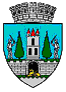 JUDEŢUL SATU MARECONSILIUL LOCAL AL MUNICIPIULUI SATU MARENr. 54520/21.10.2021                                                                                                                                          PROIECT                                               HOTĂRÂREA NR.............................privind acordul Municipiului Satu Mare în calitate de vecin, pentru ”mansardare în suprafața volumului existent, recompartimentare și refațadizare locuință unifamilială S+P”, situate în Satu Mare, str. Ioan Slavici nr. 46Consiliul local al Municipiului Satu Mare întrunit în ședința ordinară din data de 28.10.2021,Analizând: - proiectul de hotărâre înregistrat sub nr. ____________, - referatul de aprobare al inițiatorului înregistrat sub nr. 54521/21.10.2021,- raportul de specialitate al Serviciului Patrimoniu Concesionări Închirieri  înregistrat sub nr. 54522/21.10.2021, - raportul Serviciului Juridic înregistrat sub nr.54667/22.10.2021,- avizele comisiilor de specialitate ale Consiliului Local Satu Mare,- cerere numitului Andreica Manuel, înregistrată la Primăria Municipiului satu Mare sub nr. 46192/31.08.2021;- Certificatul de Urbanism nr. 236/12.04.2021,Luând în considerare prevederile:-art. 612 din Codul civil;- art. 87 alin (5) și art 287 lit. b din din Codul administrativ, aprobat prin OUG nr. 57/2019,- Legii privind normele de tehnică legislativă pentru elaborarea actelor normative nr. 24/2000, republicată, cu modificările şi completările ulterioare,În temeiul prevederilor  art. 129 alin. (2) lit. c), ale art. 139 alin. (1),  alin. (3) lit.g), precum și art. 196 alin. (1) lit. a) din Codul administrativ, aprobat prin OUG nr. 57/2019,Consiliul Local al Municipiului Satu Mare adoptă următoarea: H O T Ă R Â R E:          Art.1. Municipiul Satu Mare își exprimă acordul în calitate de vecin și proprietar al imobilului situat în Satu Mare, str. Ioan Slavici nr. 44, identificat prin CF 165294 Satu Mare, nr. cad. 165294, în vederea obținerii autorizației de construire pentru ”mansardare în suprafața volumului existent, recompartimentare și refațadizare locuință unifamilială S+P”, situate în Satu Mare, str. Ioan Slavici nr. 46, identificat prin CF nr. 184721 Satu Mare, (CF vechi 156001), nr. cad. 184721, nr. cad. 1556, beneficiar Andreica Manuel și Andreica Alina Maria.          Art. 2. Acordul Municipiului Satu Mare nu constituie act de autorizare a executării lucrărilor, beneficiarul fiind obligat a obține avizele, acordurile și aprobările necesare, conform legii.          Art. 3. Cu ducerea la îndeplinire a prezentei hotărâri se încredințează Primarul Municipiului Satu Mare prin Serviciul Patrimoniu Concesionări Închirieri.Art.4 Prezenta hotărâre se comunică prin intermediul secretarului general, în termenul prevăzut de lege, Primarului municipiului  Satu Mare, Instituției Prefectului - Județul Satu Mare și Serviciului  Patrimoniu, Concesionări, Închirieri, Serviciului Urbanism și Dezvoltare Urbană și numitului Andreica Marinel.Iniţiator,ViceprimarGhiarfaș Adelin-Cristian                                                          Avizat,                                                              Secretar general                                                                                                                                                                Mihaela Maria RacolțaFaur Mihaela/2ex